ПРОЕКТ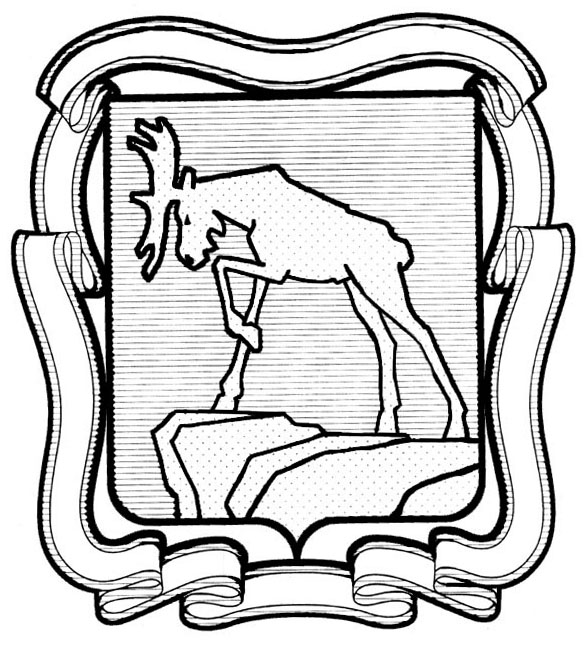 СОБРАНИЕ ДЕПУТАТОВ МИАССКОГО ГОРОДСКОГО ОКРУГА                                                         ЧЕЛЯБИНСКАЯ ОБЛАСТЬ     ___________ СЕССИЯ СОБРАНИЯ  ДЕПУТАТОВ МИАССКОГО ГОРОДСКОГО ОКРУГА ШЕСТОГО СОЗЫВАРЕШЕНИЕ №____от   ______________ г.Рассмотрев предложение Председателя Собрания депутатов Миасского городского округа Д.Г. Проскурина о признании утратившим силу Решения Собрания депутатов Миасского городского округа от 25.03.2022 г. №4 «О возложении исполнения обязанностей Председателя Контрольно-счетной палаты Миасского городского округа», учитывая рекомендации постоянной комиссии по вопросам законности, правопорядка и местного самоуправления, руководствуясь Федеральным законом от 06.10.2003 г. №131-ФЗ «Об общих принципах организации местного самоуправления в Российской Федерации» и Уставом Миасского городского округа, Собрание депутатов Миасского городского округаРЕШАЕТ:1. Признать утратившим силу Решение Собрания депутатов Миасского городского округа от 25.03.2022 г. №4 «О возложении исполнения обязанностей Председателя Контрольно-счетной палаты Миасского городского округа».2. Признать утратившим силу следующие решения Собрание депутатов Миасского городского округа:- от 22.04.2022 г. №9 «О внесении изменений в Решение Собрания депутатов Миасского городского округа от 25.03.2022 г. №4 «О возложении исполнения обязанностей Председателя Контрольно-счетной палаты Миасского городского округа»;- от 27.05.2022 г. №14 «О внесении изменений в Решение Собрания депутатов Миасского городского округа от 25.03.2022 г. №4 «О возложении исполнения обязанностей Председателя Контрольно-счетной палаты Миасского городского округа»;-  от 24.06.2022 г. №11 «О внесении изменений в Решение Собрания депутатов Миасского городского округа от 25.03.2022 г. №4 «О возложении исполнения обязанностей Председателя Контрольно-счетной палаты Миасского городского округа»;- от 26.08.2022 г. №13 «О внесении изменений в Решение Собрания депутатов Миасского городского округа от 25.03.2022 г. №4 «О возложении исполнения обязанностей Председателя Контрольно-счетной палаты Миасского городского округа»;- от 30.09.2022 г. №19 «О внесении изменений в Решение Собрания депутатов Миасского городского округа от 25.03.2022 г. №4 «О возложении исполнения обязанностей Председателя Контрольно-счетной палаты Миасского городского округа»;- от 23.12.2022 г. №14 «О внесении изменений в Решение Собрания депутатов Миасского городского округа от 25.03.2022 г. №4 «О возложении исполнения обязанностей Председателя Контрольно-счетной палаты Миасского городского округа».3. Настоящее Решение опубликовать в установленном порядке.4. Контроль исполнения Решения возложить на постоянную комиссию по вопросам законности, правопорядка и местного самоуправления.Председатель Собрания депутатовМиасского городского округа                                                                                  Д.Г. Проскурин